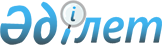 Об утверждении Перечня документов, необходимых для постановки детей-сирот и детей, оставшихся без попечения родителей, на централизованный учет
					
			Утративший силу
			
			
		
					Приказ Министра образования и науки Республики Казахстан от 10 мая 2012 года № 209. Зарегистрирован в Министерстве юстиции Республики Казахстан 18 июня 2012 года № 7741. Утратил силу приказом Министра образования и науки Республики Казахстан от 26 ноября 2015 года № 657      Сноска. Утратил силу приказом Министра образования и науки РК от 26.11.2015 № 657.      В соответствии с пунктом 12 Правил организации учета детей-сирот и детей, оставшихся без попечения родителей, подлежащих усыновлению, и доступа к информации о них, утвержденных постановлением Правительства Республики Казахстан от 30 марта 2012 года № 388, ПРИКАЗЫВАЮ:



      1. Утвердить прилагаемый Перечень документов, необходимых для постановки детей-сирот и детей, оставшихся без попечения родителей, на централизованный учет.



      2. Комитету по охране прав детей Министерства образования и науки Республики Казахстан (Шер Р.П.) обеспечить:



      1) в установленном законодательством порядке государственную регистрацию настоящего приказа в Министерстве юстиции Республики Казахстан;



      2) официальное опубликование настоящего приказа в средствах массовой информации и его размещение на интернет-ресурсе Министерства образования и науки Республики Казахстан.



      3. Начальникам областных, городов Астаны и Алматы управлений образования довести данный приказ до районных и городских отделов образования, организаций для детей-сирот и детей, оставшихся без попечения родителей.



      4. Контроль за исполнением настоящего приказа возложить на вице-министра образования и науки Республики Казахстан Сарыбекова М.Н.



      5. Настоящий приказ вводится в действие со дня первого официального опубликования.      Министр                                    Б. Жумагулов

Утвержден                 

приказом Министра образования и науки

Республики Казахстан           

от 10 мая 2012 года № 209         

Перечень документов,

необходимых для постановки детей-сирот и детей,

оставшихся без попечения родителей, на централизованный учет

      1. Акт о доставлении заблудившегося (подкинутого) ребенка, по форме согласно приложению 1 к настоящему Перечню;



      2. Заявление об отказе от родительских прав и согласии на усыновление ребенка, по форме согласно приложению 2 к настоящему Перечню;



      3. Акт об оставлении ребенка в организации здравоохранения, по форме согласно приложению 3 к настоящему Перечню;



      4. Ходатайство о предоставлении сведений о регистрации и документировании граждан Республики Казахстан, по форме согласно приложению 4 к настоящему Перечню;



      5. Ходатайство об установлении места жительства, по форме согласно приложению 5 к настоящему Перечню;



      6. Акт о проведении выезда по адресу, указанному в акте о доставлении заблудившегося (подкинутого) ребенка, по форме согласно приложению 6 к настоящему Перечню;



      7. Справка о наличии родственников у ребенка, по форме согласно  приложению 7 к настоящему Перечню;



      8. Согласие руководителя образовательной, медицинской и другой организации, в которой содержится ребенок-сирота или ребенок, оставшийся без попечения родителей, по форме согласно приложению 8 к настоящему Перечню;



      9. Расписка граждан Республики Казахстан, подтверждающих отказ от предложенных детей для усыновления, по форме согласно приложению 9 к настоящему Перечню;



      10. Заключение врача о состоянии здоровья ребенка, по форме согласно приложению 10 к настоящему Перечню;



      11. Отчет о психологических и социальных особенностях развития ребенка в возрасте от 0 до 5 лет, по форме согласно приложению 11 к настоящему Перечню;



      12. Отчет о психологических и социальных особенностях развития ребенка в возрасте от 6 лет и старше, по форме согласно приложению 12 к настоящему Перечню.

Приложение 1 к Перечню       

документов, необходимых       

для постановки детей-сирот и детей,

оставшихся без попечения родителей,

на централизованный учет                                                        Форма

                                Акт

          о доставлении заблудившегося (подкинутого) ребенка«____» ___________ 20 __ г.          Город, район __________________Я, _________________________________________________________________

                (должность, звание, фамилия, и инициалы)

Составил настоящий акт о том, что в ____ час. ____ мин. в

____________________________________________________________________

                 (наименование подразделения ОВД)

гражданином, сотрудником органа внутренних дел _____________________

____________________________________________________________________

(фамилия, имя, отчество, место работы, должность, место жительства,

телефон)

____________________________________________________________________

доставлен ребенок, обнаруженный ____________________________________

                 (место, время и обстоятельства обнаружения ребенка)

____________________________________________________________________

Приметы ребенка ____________________________________________________

                       (примерный возраст, умеет ли говорить)

____________________________________________________________________

При ребенке имеется ________________________________________________

Удалось установить _________________________________________________

                        (фамилия, имя, отчество, возраст ребенка,

____________________________________________________________________

     его родителей, лиц, их заменяющих, место жительства, работы,

____________________________________________________________________

   должность родителей, другие данные, имеющие значение для дела)

____________________________________________________________________

(ребенок внешне здоров, болен, имеет телесные повреждения и т.д.)

____________________________________________________________________

Подпись ____________________________________________________________

        (должность, звание, фамилия, имя, отчество, составившего акт)

____________________________________________________________________

                (фамилия лица, доставившего ребенка)

Ребенок вручен "_____" _______ 20 __ г. в _____ час. ____ мин.

____________________________________________________________________

                 (родителям, лицам, их заменяющим)

______________________ ___________________

                            (подпись)

Ребенок направлен

____________________________________________________________________

(наименование организации здравоохранения, центр адаптации

                                                  несовершеннолетних

____________________________________________________________________

                        другие учреждения)

____________________________________________________________________

Ребенка принял

____________________________________________________________________

                    (должность, фамилия, подпись)

Сдал

____________________________________________________________________

                    (должность, фамилия, подпись)

«___» _________ 20 __ г. _____ час. ____ мин

Приложение 2 к Перечню       

документов, необходимых       

для постановки детей-сирот и детей,

оставшихся без попечения родителей,

на централизованный учет                                                        ФормаГлавному врачу                     

_________________________________  

(наименование образовательной,     

медицинской и другой организации)  

_________________________________  

(Ф.И.О. руководителя организации)  

от ______________________________  

_________________________________  

(Ф.И.О., дата рождения, отношение  

к ребенку (мать, отец)     

                            ЗАЯВЛЕНИЕ

              об отказе от родительских прав

             и согласии на усыновление ребенкаЯ, ______________________________________________________________

_________________________________________________________________

                            (Ф.И.О)

Семейное положение ______________________________________________

Фактическое место жительства ____________________________________

_________________________________________________________________

Регистрация _____________________________________________________

_________________________________________________________________

отказываюсь от своего ребенка, родившегося(йся) «___ » __________

20__ г. в родильном доме (иной организации здравоохранения)

_________________________________________________________________

               (наименование населенного пункта)

_________________________________________________________________

              (указать причины отказа от ребенка)

_________________________________________________________________

прошу передать его на государственное обеспечение и заявляю

следующее:

      - понимаю, что мой ребенок может быть усыновлен гражданами РК

или иностранными гражданами;

      - даю добровольное согласие, без применения угроз или

принуждения, на усыновление данного ребенка;

      - понимаю, что усыновление этого ребенка установит постоянные

отношения ребенок – родитель с его приемными родителями;

      - даю свое согласие в целях усыновления, которое прекращает

предыдущие законные отношения родитель – ребенок между ребенком и

его или ее матерью и отцом;

      - меня проинформировали, что я могу отозвать свое согласие до

и что после указанной даты мое согласие будет безвозвратно.

      Настоящим я заявляю, что я полностью понимаю вышеуказанные

утверждения.

      Выбор усыновителей доверяю органам, осуществляющим функции по

опеке и попечительству, претензий к усыновителям и органам,

осуществляющим функции по опеке и попечительству, по подбору

усыновителей иметь не буду. Правовые последствия передачи ребенка на

усыновление мне разъяснены.

      на учете в (не нужное зачеркнуть)

кожно-венерологическом состою (не состоит, неизвестно)

психоневрологическом состою (не состоит, неизвестно)

наркологическом диспансерах состою (не состоит, неизвестно)

      Данные о другом родителе ребенка (указывается с согласия

заявителя):

__________________________________________________________________

__________________________________________________________________

                    (Ф.И.О, место нахождение)

Настоящее заявление написано мною добровольно.

Дата написания заявления _________________________________________

Ф.И.О. полностью ________________ Подпись ________________________

Данные документа, удостоверяющего личность (№, кем и когда выдано)

__________________________________________________________________

Дата заполнения заявления ________________________________________

Заявление свидетеля (если требуется законом или обстоятельствами,

например, в случае неграмотности или инвалидности людей)

__________________________________________________________________

Свидетельство уполномоченного лица, назначенного для удостоверения

согласия

Ф.И.О.: ________________________________

Должность: _____________________________

      Настоящим заверяю, что названное или установленное выше лицо

(и свидетель (и)) явилось ко мне в эту дату и подписало данный

документ в моем присутствии.(подпись) (Ф.И.О.) М.П.Юрист (подпись) (Ф.И.О.)Психолог (подпись) (Ф.И.О.)Лечащий врач (подпись) (Ф.И.О.)      Примечание: в случае отказа матери от ребенка не в родильном

доме необходимо нотариально заверенное заявление установленного

образца.

Приложение 3 к Перечню       

документов, необходимых       

для постановки детей-сирот и детей,

оставшихся без попечения родителей,

на централизованный учет                                                        Форма                          __________________________________________

                          (наименование организации здравоохранения)

                                    Акт

           об оставлении ребенка в организации здравоохранения«_____» ______________ 20___ г.Гражданка ___________________________________________________________

_____________________________________________________________________

                (Ф.И.О. состояла в браке или нет)

«_____» ______________ года рождения, проживающая по адресу:

_____________________________________________________________________

_____________________________________________________________________

Прописана по адресу ________________________________ (указать с чьих

слов записаны адрес, другие данные, на основании предъявленного

документа, удостоверяющего личность ______________ серия ________

_______, выдан ______________________)

родила (оставил(а) на лечение) мальчика/девочку __________________ и

«__» ________ 20__ года и покинула учреждение «__» ________ 20__

года, не оформив согласия на усыновление или заявление о временном

помещении ребенка на полное государственное обеспечение (указать, на

основании какого документа записаны Ф.И.О. ребенка, также есть ли

сведения об отце или других родственниках).

_____________________________________________________________________

_____________________________________________________________________

_____________________________________________________________________

_____________________________________________________________________

               (Ф.И.О., и другие имеющиеся данные)

Лечащий врач: _______________________________________________________

                              (Ф.И.О., дата, подпись)

Юрист: ______________________________________________________________

                              (Ф.И.О., дата, подпись)

Главный врач организации здравоохранения:

_____________________________________________________________________

                         (Ф.И.О., дата, подпись)

                                                 М.П. 

Приложение 4 к Перечню       

документов, необходимых       

для постановки детей-сирот и детей,

оставшихся без попечения родителей,

на централизованный учет                                                        ФормаУгловой штамп

                           ____________________________________

                           (наименование органа внутренних дел)

                            ХОДАТАЙСТВО

   о предоставлении сведений о регистрации и документировании

                  граждан Республики Казахстан____________________________________________________________________

       (наименование организации, в которой содержится ребенок)

____________________________________________________________________

просит Вас дать сведения о регистрации и документировании гражданки

Ф.И.О.______________________________________________________________

Республики Казахстан (указать имеющиеся данные о ней), которая

оставила ребенка ___________________________________________________

____________________________________________________________________

____________________________________________________________________

____________________________________________________________________      Сведения необходимы для определения статуса ребенка и его

дальнейшего жизнеустройства.Дополнительными данными не располагаем.      Руководитель организации                      Ф.И.О.

Приложение 5 к Перечню       

документов, необходимых       

для постановки детей-сирот и детей,

оставшихся без попечения родителей,

на централизованный учет                                                        ФормаУгловой штамп

                           ____________________________________

                           (наименование органа внутренних дел)

                             ХОДАТАЙСТВО

                  об установлении места жительства_______________________________________

(наименование органа, делающего запрос)      Органы, осуществляющие функции по опеке и попечительству,

просят ориентировать личный состав на установление места жительства

гражданки

___________________________________________________________________

___________________________________________________________________

(указать Ф.И.О., другие имеющиеся данные о женщинах, оставивших или

бросивших своих детей)

на территории Республики Казахстан.

      В случае установления места жительства матери или родственников

просим узнать о намерениях в отношении ребенка (взять письменное

нотариально заверенное заявление о согласии или об отказе забрать

ребенка).

      Данные сведения необходимы для подтверждения статуса ребенка и

его дальнейшего жизнеустройства.      Руководитель                          Ф.И.О.

Приложение 6 к Перечню       

документов, необходимых       

для постановки детей-сирот и детей,

оставшихся без попечения родителей,

на централизованный учет                                                        Форма

                                 Акт

о проведении выезда по адресу, указанному в акте о доставлении              заблудившегося (подкинутого) ребенкаДата выезда _________________________________________________________

Адрес, по которому совершен выезд ___________________________________

_____________________________________________________________________

Ф.И.О. работников, занимаемая должность (специалист органов

образования, организации, в которой содержится ребенок, социальный

педагог), производивших обследование

_____________________________________________________________________

_____________________________________________________________________

_____________________________________________________________________

Данные о гражданах, проживающих по данному адресу, что им известно о

гражданке ___________________________________________________________

_____________________________________________________________________

_____________________________________________________________________

(Ф.И.О., другие имеющиеся сведения, с какого времени они проживают по

  данному адресу)      Примечание: Акт обследования заверяется тремя подписями

(указать Ф.И.О., должность), круглой гербовой печатью органов

образования.

Приложение 7 к Перечню       

документов, необходимых       

для постановки детей-сирот и детей,

оставшихся без попечения родителей,

на централизованный учет                                                        ФормаУгловой штамп

                             Справка

                о наличии родственников у ребенка(Ф.И.О. воспитанника, дата рождения, наименование организации, в

которой содержится) ________________________________________________

____________________________________________________________________

____________________________________________________________________

____________________________________________________________________

Родственники _______________________________________________________

____________________________________________________________________

____________________________________________________________________

____________________________________________________________________

            (Ф.И.О., местонахождение, адрес проживания)

Данные сведения взяты (личное дело воспитанника, со слов соседей, по

сведениям органов внутренних дел, других лиц) ______________________

____________________________________________________________________

____________________________________________________________________

____________________________________________________________________

____________________________________________________________________

____________________________________________________________________

____________________________________________________________________Справка дана для представления в компетентные органы.Руководитель                             Ф.И.О.

М.П.

Приложение 8 к Перечню       

документов, необходимых       

для постановки детей-сирот и детей,

оставшихся без попечения родителей,

на централизованный учет                                                        Форма

   Согласие руководителя образовательной, медицинской и другой

 организации, в которой содержится ребенок-сирота или ребенок,

               оставшийся без попечения родителейУгловой штамп                                       В компетентные органы

____________________________________________________________________

(наименование образовательной, медицинской и другой организации, в

которой содержится ребенок)

Дает согласие на усыновление Ф.И.О. ребенка ________________________

гражданами (гражданство (указывается по желанию), место

проживания) ______

Ребенок ________________ находился в _______________________________

                                       (наименование организации)

с __________ по ____________________________________________________

За время пребывания никто из родителей, родственников им не

интересовался.

Предлагался гражданам Республики Казахстан:

____________________________________________________________________

(указать Ф.И.О., дом. адрес, № и дату направления органа,

осуществляющего функции по опеке и попечительству, на выбор ребенка)Руководитель организации                    Ф.И.О.

М.П.

Приложение 9 к Перечню       

документов, необходимых       

для постановки детей-сирот и детей,

оставшихся без попечения родителей,

на централизованный учет                                                        Форма

                              Расписка

         граждан Республики Казахстан, подтверждающих отказ

               от предложенных детей для усыновления      Руководителю _____________________________________________

                   (наименование организации, в которой содержится ребенок)          от граждан Ф.И.О., адрес проживания, паспортные данные

          телефоны с кодом региона

          ______________________________________________________

          ______________________________________________________      Мы зарегистрированы в органах образования как желающие

усыновить ребенка (№ очереди и дата) ___________________________

Нам были предложены дети:

1. ______________________________________________________________

2. ______________________________________________________________

3.  _____________________________________________________________

4. ______________________________________________________________

5 . _____________________________________________________________      Настоящим подтверждаем, что мы не изъявили желания усыновить

данных детей в связи с тем ______________________________________

_________________________________________________________________

_________________________________________________________________

_________________________________________________________________

_________________________________________________________________

(указать причины отказа: по состоянию здоровья, значительно

отличается от нас, имеется брат или сестра с тяжелым заболеванием,

другое)      Число, подпись усыновителя (усыновителей)

Приложение 10 к Перечню       

документов, необходимых       

для постановки детей-сирот и детей,

оставшихся без попечения родителей,

на централизованный учет                                                        ФормаУгловой штамп

           Заключение врача о состоянии здоровья ребенка      Подпись, указание Ф.И.О. и личная печать врача,

проводившего обследование, на каждой странице.      Дата заполнения

Приложение 11 к Перечню       

документов, необходимых       

для постановки детей-сирот и детей,

оставшихся без попечения родителей,

на централизованный учет                                                        ФормаУгловой штамп

        Отчет о психологических и социальных особенностях

           развития ребенка в возрасте от 0 до 5 лет      Подпись, Ф.И.О. и печать специалиста, заполнявшего отчет,

на каждой странице.      Дата заполнения

Приложение 12 к Перечню       

документов, необходимых       

для постановки детей-сирот и детей,

оставшихся без попечения родителей,

на централизованный учет                                                        ФормаУгловой штамп

          Отчет о психологических и социальных особенностях

            развития ребенка в возрасте от 6 лет и старше      Подпись, Ф.И.О. и печать специалиста, заполнявшего отчет,

на каждой странице.      Дата заполнения
					© 2012. РГП на ПХВ «Институт законодательства и правовой информации Республики Казахстан» Министерства юстиции Республики Казахстан
				«Согласован»

Министр труда и социальной

защиты населения

Республики Казахстан

_________ Г. Абдыкаликова

17 мая 2012 г.«Согласован»

Министр здравоохранения

Республики Казахстан

_________ С. Каирбекова

16 мая 2012 г.«Согласован»

Министр внутренних дел

Республики Казахстан

___________ К. Касымов

_______ 2012 г.Ф.И.О. ребенкаФ.И.О. ребенкаДата рождения ребенкаДата рождения ребенкаПолПолМесто рожденияМесто рожденияНациональность

(указывается по желанию)Национальность

(указывается по желанию)Ф.И.О. материФ.И.О. материДата и год рождения материДата и год рождения материФ.И.О. отцаФ.И.О. отцаДата и год рождения отцаДата и год рождения отцаНаименование детского учрежденияНаименование детского учрежденияВес при рождении

Вес при поступленииВес при рождении

Вес при поступленииРост при рождении

Рост при поступленииРост при рождении

Рост при поступленииТечение беременности:Течение беременности:Анамнез жизни ребенкаАнамнез жизни ребенкаСведения о перенесенных

заболеванияхСведения о перенесенных

заболеванияхСведения о перенесенных детских

инфекционных болезняхСведения о перенесенных детских

инфекционных болезняхСведения о вакцинации ребенкаСведения о вакцинации ребенкаДата вакцинации, вид вакцины,

серия, срок годности,

поствакцинальная реакцияТуберкулезТуберкулезСтолбнякСтолбнякКоклюшКоклюшПолиомиелитПолиомиелитГепатит АГепатит АГепатит ВГепатит ВДифтерияДифтерияКорьКорьКраснухаКраснухаЭпидемический паротитЭпидемический паротитРезультаты проведенных проб на наличие туберкулезной инфицированности Результаты проведенных проб на наличие туберкулезной инфицированности Другие виды вакцинацииДругие виды вакцинации            Медицинское обследование ребенка            Медицинское обследование ребенка            Медицинское обследование ребенкаВес кг       дата

Рост см      дата

Окружность головы: см          датаВес кг       дата

Рост см      дата

Окружность головы: см          датаВес кг       дата

Рост см      дата

Окружность головы: см          датаЦвет волос цвет глаз цвет кожиЦвет волос цвет глаз цвет кожиЦвет волос цвет глаз цвет кожиОписание объективного статуса

ребенка:Описание психомоторного развития,

поведения и навыков ребенкаКостно-мышечная системаОписание периферических

лимфатических узловРотовая полостьОрганы сердечно-сосудистой

системыОрганы дыханияОрганы брюшной полостиНаружные половые органыФизиологические отправленияРезультаты клинико-лабораторных

исследований:Общий анализ кровиОбщий анализ мочиРезультаты проведенных

биохимических анализов крови на

билирубин, АлТ, АсТ и тимоловую

пробу с указанием даты проведения

обследованияРезультаты анализов на маркеры

гепатитаРезультаты проведенных анализов

на ВИЧОбщий анализ мочиОбследование на гельминты,

Кал на яйца глист

Соскоб на яйца острицЗаключения специалистов:Клинический диагнозЗаключение о состоянии здоровья:Группа здоровья:Оценка физического развития:Оценка нервно-психического

развития:Дети от 0 до 2 месяцев    Действия с игрушками:Глаза ребенка следят за

погремушкой/ игрушкой, которые

движутся перед его глазами    Контакты со взрослыми:Ребенок улыбается при контакте с

воспитателемДети от 2 до 6 месяцев   Действия с игрушками:Ребенок держит погремушкуРебенок играет с погремушкой:

кладет ее в рот, трясет ею,

перекладывает из одной руки в

другую и т.д.Развитие речи:Ребенок издает звуки при

контакте с воспитателемРазвитие моторики:Ребенок переворачивается со

спины на живот с возрастаКонтакты со взрослыми:Ребенок улыбается при контакте

с воспитателемДети от 6 месяцев до

9 месяцев    Действия с игрушками:Ребенок складывает кубики друг

на другаРазвитие речи:Ребенок повторяет различные

сочетания гласных и согласных

(ба-ба, да-да, ма-ма и т.д.)Развитие моторики:Ребенок сидит без опоры с

возраста:Ребенок ползает/ двигается

вперед с возраста:Контакты со взрослыми:Ребенок быстрее успокаивается,

когда его держит знакомый

воспитательДети от 9 месяцев до 1 года    Действия с игрушками:Ребенок осознанно играет с

игрушками: толкает машинки,

укладывает куклу в кровать,

кормит куклу и т.д.Развитие речи:Ребенок повторяет различные

сочетания гласных и согласных

(ба-ба, да-да, ма-ма и т.д.) и

кроме того умеет произносить

несколько отдельных словРазвитие моторики:Ребенок ходит, не опираясь о

предметы мебели, с возраста:Контакты со взрослыми:Ребенок быстрее успокаивается,

когда его держит знакомый

воспитательДети от 1 года до 3 лет   Действия с игрушками:Ребенок играет с другими детьми

в ролевые игры с игрушкамиРебенок корчит гримасы,

изображает людей или животных с

определенными чертамиРебенок объединяется с другими

детьми во время командных игр

(игры с мячом, карточные игры и

т.д.)Развитие речи:Ребенок говорит предложениямиРебенок понимает предлоги:

на, под, за и т.д.Ребенок использует предлоги:

на, под, за и т.д.Развитие моторики:Ребенок ходит самостоятельно с

возраста:Ребенок поднимается и спускается

с лестницы с помощью, с

возраста:Контакты со взрослыми:Ребенок плачет/ следует за

знакомым воспитателем, когда

воспитатель выходит из комнатыРебенок активно ищет знакомого

воспитателя, когда он/ она

расстроен или поранилсяРебенок ищет физического

контакта со всеми взрослыми,

которые входят в палатуКонтакт с другими детьми:Ребенок проявляет интерес к

другим детям, глядя или улыбаясь

при виде их действийОбщий уровень деятельности:ПассивныйАктивныйЧрезмерно активныйОбщее настроениеСпокойный, серьезныйЭмоциональный, безразличныйСуетливый, трудно успокаиваемыйСчастливый, довольныйДети от 3 до 5лет    Развитие речи:Ребенок говорит в прошедшем

времениРебенок пишет свое имяРебенок читает простые словаРазвитие моторикиРебенок самостоятельно ходит,

поднимается и спускается с

лестницы с возраста:Ребенок катается на велосипеде

без помощи с возрастаКонтакты со взрослыми:Ребенок плачет/ следует за

знакомым воспитателем, когда

воспитатель выходит из комнатыРебенок активно ищет знакомого

воспитателя, когда он/ она

расстроен или поранилсяРебенок ищет физического

контакта со всеми взрослыми,

которые входят в палатуРебенок выражает воспитателю

свои эмоции словамиКонтакт с другими детьми:Ребенок активно участвует в

играх детейРебенку нравится играть с детьмиОбщий уровень деятельности:ПассивныйАктивныйЧрезмерно активныйОбщее настроениеСпокойный, серьезныйЭмоциональный, безразличныйСуетливый, трудно успокаиваемыйСчастливый, довольный  Описание умственного и физического

             развитияФизическое:Моторикакоординация движенийорганы восприятияМимикажестикуляцияУстная речь           Эмоциональное:Выражение чувствРазвитие привязанностей            Умственное:понимание + применение новых знанийшкольное развитиесоциальное, в группах – со взрослыми –

с детьми/довериедоверие к чужимособенности ребенкаспособностинеразвитые сторонывозрастное развитие (соответствует ли своему возрасту)      Контакт с другими детьми:Проявляет интерес к другим детямНравится играть с детьмиАктивно участвует в играх детей      Общий уровень деятельности:ПассивныйАктивныйЧрезмерно активный         Общее настроениеСпокойный, серьезныйЭмоциональный, безразличныйСуетливый, трудно успокаиваемыйСчастливый, довольный